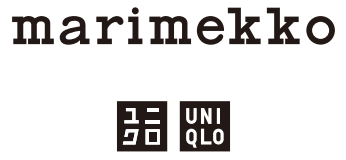 Nowa kolekcja UNIQLO x Marimekko na lato 2024Radosny, letni piknik 24 kwietnia 2024, Warszawa - UNIQLO ogłasza nową kolekcję we współpracy z fińską marką Marimekko, znaną ze swojego wzornictwa. Inspirowana latem linia składa się z minimalistycznych oraz wygodnych niezbędników UNIQLO, połączonych z pełnymi życia wzorami Marimekko – tworząc garderobę, która wyróżni się w promieniach słońca i ubarwi każde spotkanie z przyjaciółmi czy rodziną. W sklepach i online już od 10 maja. 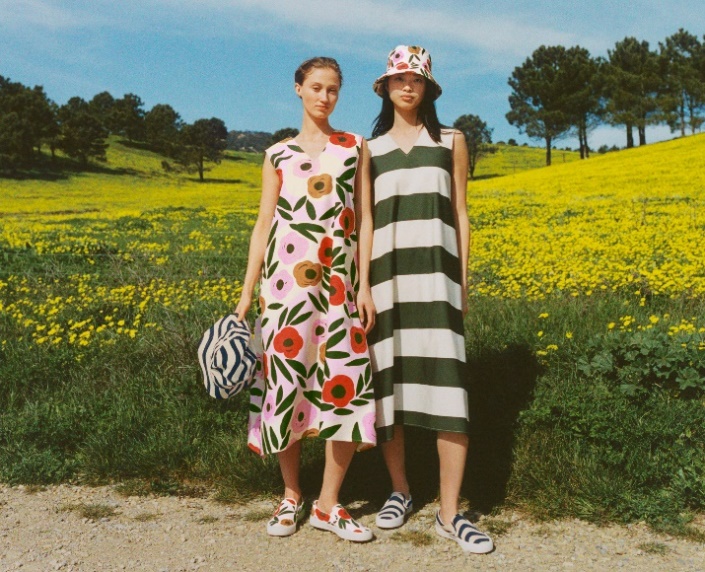 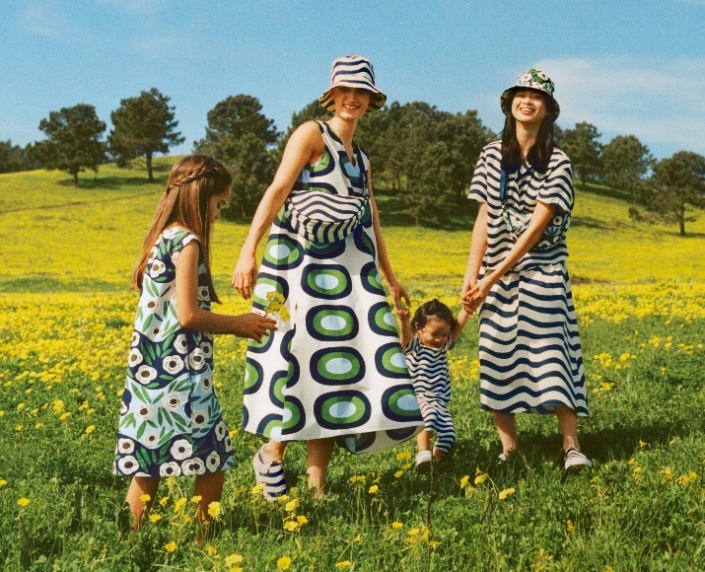 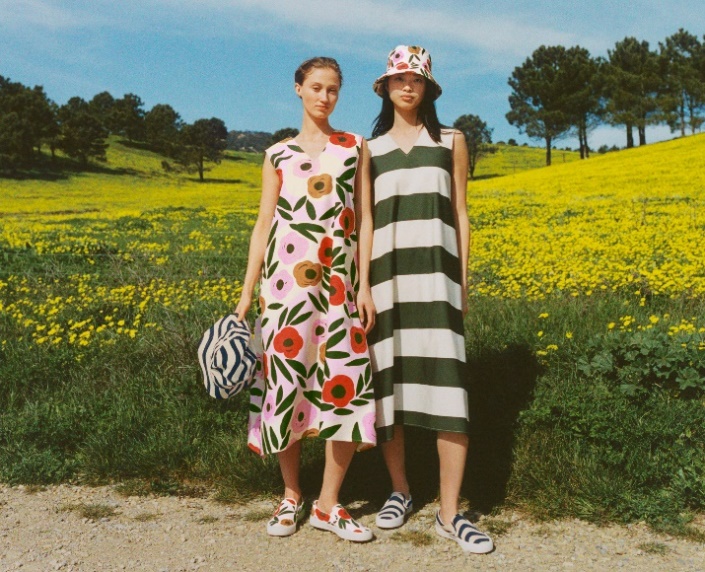 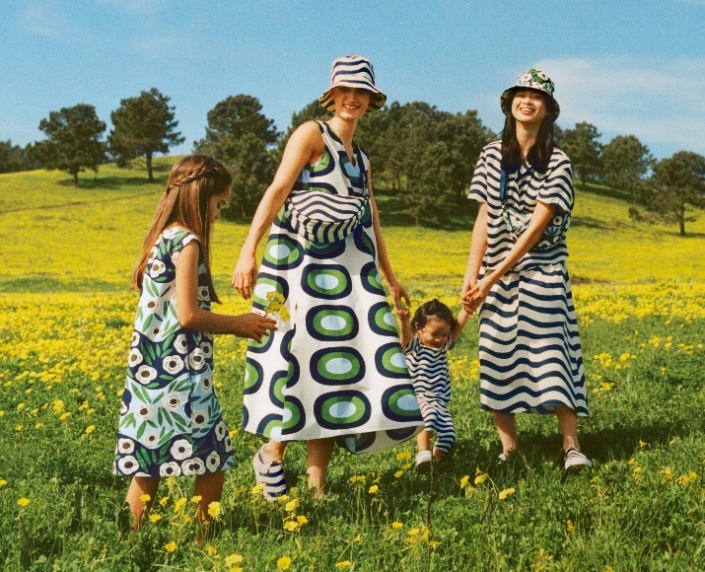 Sześć kultowych wzorów MarimekkoKolekcja obejmuje łącznie sześć kultowych nadruków Marimekko, które ucieleśniają uczucie letniej swobody od czterech znanych projektantów Marimekko. Są to archiwalne wzory z trzech dekad: lat 50., 60. i 70. Pełny charakteru Melooni (melon) Maiji Isoli i kolorowy Asema (stacja) Penttiego Rinty parują się z abstrakcyjnym kwiatowym nadrukiem Ruukku (doniczka na kwiaty) Maiji Isoli i Demeter Katsuji Wakisaki. Aby nadać rytm abstrakcyjnemu nastrojowi, kolekcja zawiera falistą Lirinä (dźwięk bulgoczącej wody) również autorstwa Rinta, podczas gdy uproszczona Galleria (galeria) Vuokko Eskolin-Nurmesniemi nadaje kolekcji mocny wyraz. Kolekcja ma coś dla każdego - od odważnych pasków po abstrakcyjne kwiaty, idealne na nadchodzące letnie dni.Sukienki, T-shirty oraz akcesoria na latoNowa kolekcja oferuje szeroką gamę sukienek, które idealnie wpiszą się w letnie stylizacje. W połączeniu z pasującymi akcesoriami, takimi jak kapelusze czy torba round mini shoulder bag, będą idealnym wyborem na skąpany w słońcu, wakacyjny dzień. Oprócz produktów dla kobiet i dziewcząt, linia obejmuje również produkty dla niemowląt. Dzięki temu możliwe jest stworzenie skoordynowanych zestawów dla całej rodziny. Szczegóły kolekcjiPremiera :	Piątek, 10 maja 2024Dostępnośc  : Wybrane sklepy UNIQLO oraz onlineStylizacje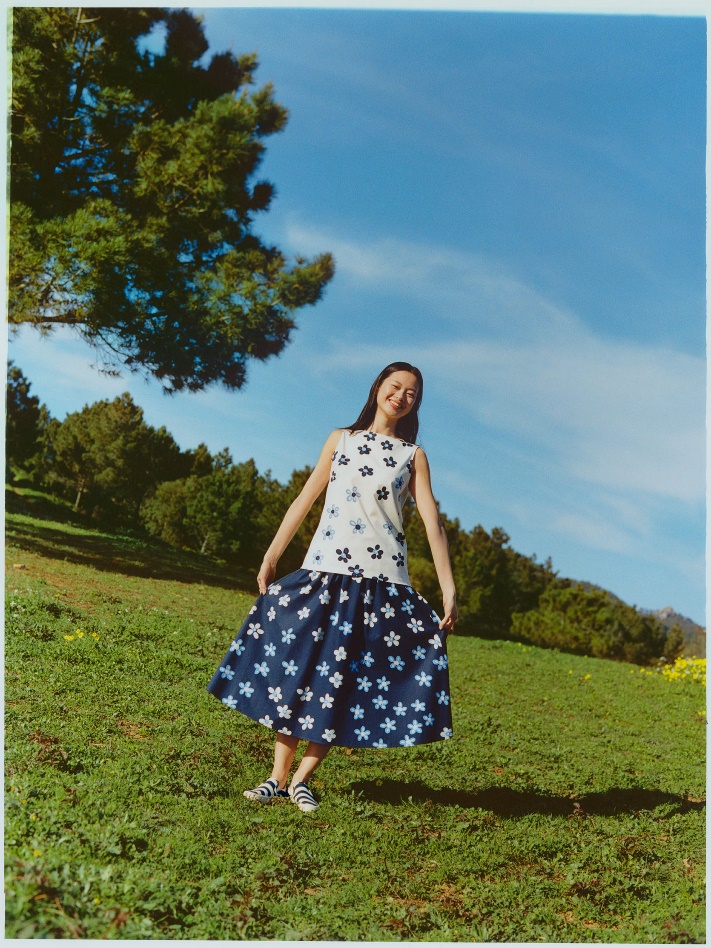 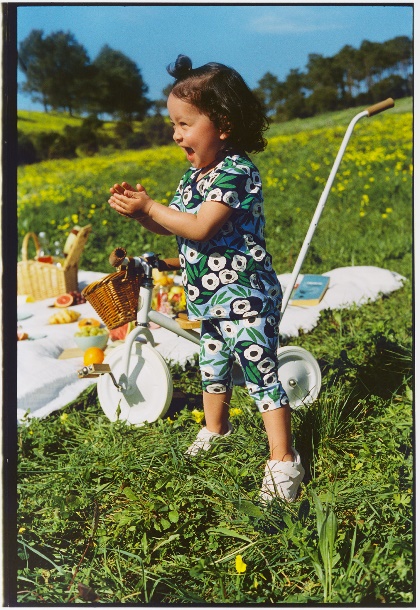 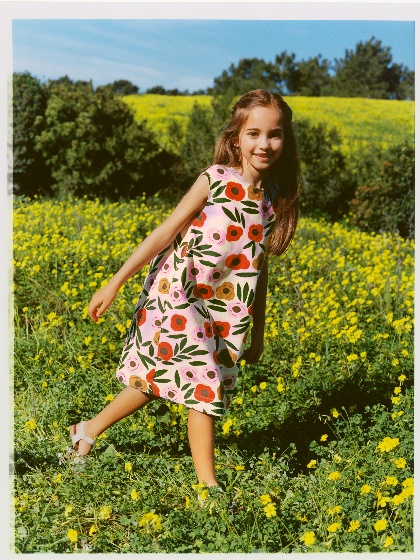 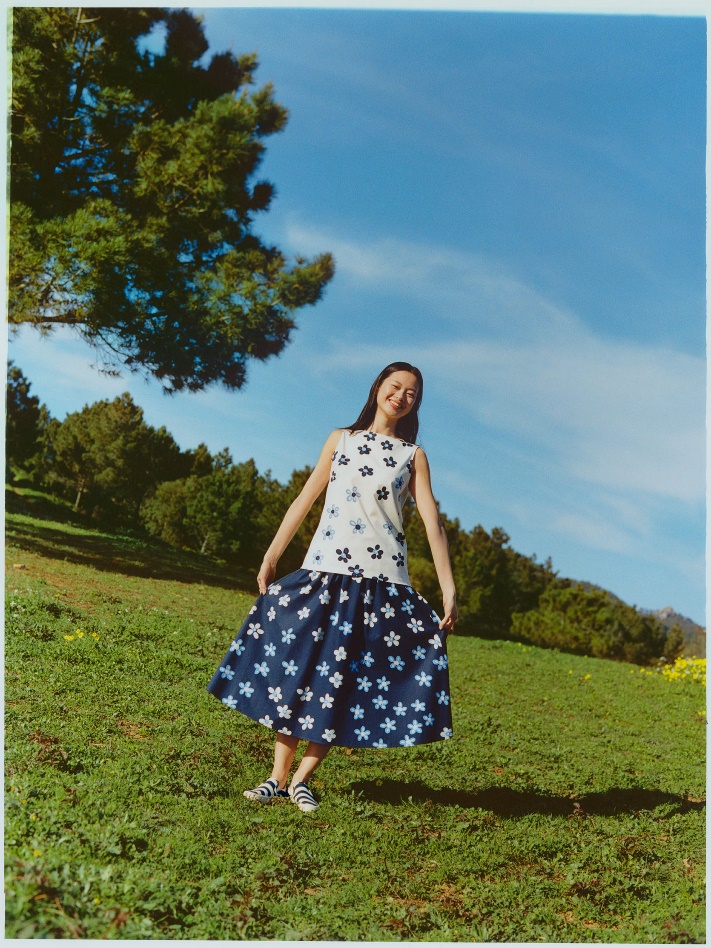 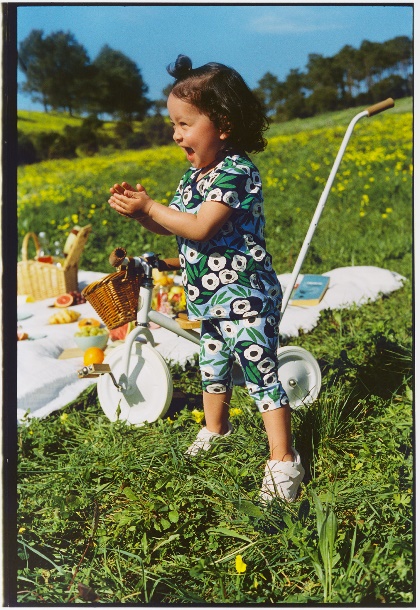 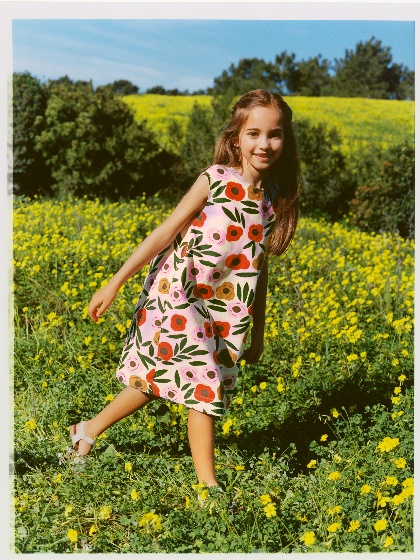 Lista produktów: 8 dla kobiet, 2 dla dzieci, 3 dla niemowląt*Ceny mogą ulec zmianieO projektantach MarimekkoMaija IsolaMajia Isola (1927-2001) rozpoczęła swoją karierę jako projektantka wzorów dla Marimekko w 1949 roku. Przez 38 lat pracy stworzyła dla marki ponad 500 wzorów. Prowadziła niekonwencjonalne życie – podróżując po Europie, Północnej Afryce oraz Ameryce, przenosząc na płótno to co napotkała. To własnie podczas tych podróży w jej głowie narodziła się duża część stworzonych przez nią wzorów.Pentti RintaPentti Rinta pracował jako projektant mody dla Marimekko między 1969, a 1987 rokiem. W tym czasie tworzył także odważne i pełne kolorów wzory. W latach 70. jego projekty pojawiały się na stronach najbardziej cenionych czasapism modowych na świecie.Katsuji WakisakaJapoński projektant Katsuji Wakisaka stworzył kilka wzorów dla Marimekko w latach 1968-1976 i ponownie w 2001 roku. Jego projekty charakteryzują się zabawnym podejściem do kompozycji wzorów oraz żywą i dynamiczną paletą kolorów.Vuokko Eskolin-NurmesniemiVuokko Eskolin-Nurmesniemi pracowała w Marimekko od 1953 do 1960 roku. Architektoniczne, czyste linie jej projektów zmieniły konwencjonalne postrzeganie mody w latach 50. Jej najbardziej znane projekty obejmują ponadczasowe klasyki, takie jak koszula Jokapoika (1956), najdłużej produkowane ubranie marki. Wzory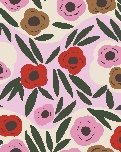 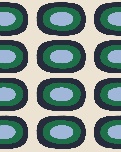 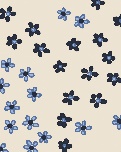 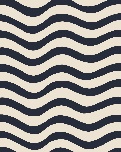 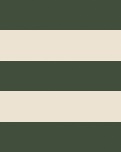 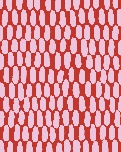 #####O UNIQLO LifeWearUNIQLO to marka odzieżowa, inspirowana japońską celebracją prostoty, jakości i długowieczności. Prezentuje ponadczasowe kolekcje, które dzięki swojej nowoczesnej elegancji, pozwolą każdemu zbudować swój kompletny, indywidualny styl. Najprostsze projekty skrywają w sobie najbardziej przemyślane, nowoczesne rozwiązania. Tworzone są tak, aby być przystępnymi cenowo i dostępnymi dla wszystkich. LifeWear to odzież, która jest nieustannie udoskonalana, aby wnosić jeszcze więcej ciepła, lekkości, designu i komfortu do naszego codziennego życia.
O UNIQLO and Fast RetailingMarka UNIQLO należy do Fast Retailing Co., Ltd., wiodącej japońskiej grupy odzieżowej z siedzibą w Tokio. UNIQLO jest największą spośród ośmiu marek Fast Retailing Group. Pozostałe z nich to GU, Theory, PLST (Plus T), Comptoir des Cotonniers, Princesse tam.tam, J Brand i Helmut Lang. Z globalną sprzedażą na poziomie około 2,77 bilionów jenów w roku fiskalnym 2023, zakończonym 31 sierpnia 2023 roku (18,92 miliardów dolarów, w przeliczeniu z jenów zgodnie z kursem z końca sierpnia 2023 roku $1 = 146,2 jenów), Fast Retailing jest jednym z największych na świecie detalicznych sprzedawców odzieży, a UNIQLO jest wiodącym japońskim sprzedawcą produktów specjalnych.UNIQLO kontynuuje politykę ekspansji w największych miastach na świecie, w ramach swoich działań, zmierzających do umocnienia statusu marki globalnej. Obecnie firma posiada łącznie ponad 2400 sklepów stacjonarnych UNIQLO na całym świecie, w tym w Japonii, Azji, Europie i Ameryce Północnej. Całkowita ilość sklepów stacjonarnych wszystkich marek Fast Retailing jest już bliska 3600. Więcej informacji o UNIQLO i Fast Retailing na stronach internetowych: www.uniqlo.com i www.fastretailing.comKontakt dla mediów:Agnieszka Błażejczakagnieszka@pretaporter-pr.comTel.: +48 535 558 227quoted on Nasdaq Helsinki Ltd. www.marimekko.com  Text for PR contacts are back to 12PT UniqloRegular (not bold) For media queries, please contact UNIQLO Global PR on Tel. +81 3 6776 7449.ProduktCena*ProduktCena*Women’s Linen Blend Skirt249,90 PLN Girls’ Camisole Dress99,90 PLNWomen’s Linen Blend Open Collar Shirt199,90 PLNGirls’ Sleeveless Dress99,90 PLNWomen’s Graphic T-shirt99,90 PLNBabies’ Sleeveless Dress99,90 PLNWomen’s Graphic Sleeveless T-shirt99,90 PLNBabies’ Graphic T-shirt49,90 PLNWomen’s Round Mini Shoulder Bag79,90 PLNBabies’ Cropped Leggings39,90 PLNWomen’s UV Protection Bucket Hat199,90 PLNWomen’s Canvas Slip On Shoes229,90 PLNWomen’s V-Neck Sleeveless Flare Dress249,90 PLN